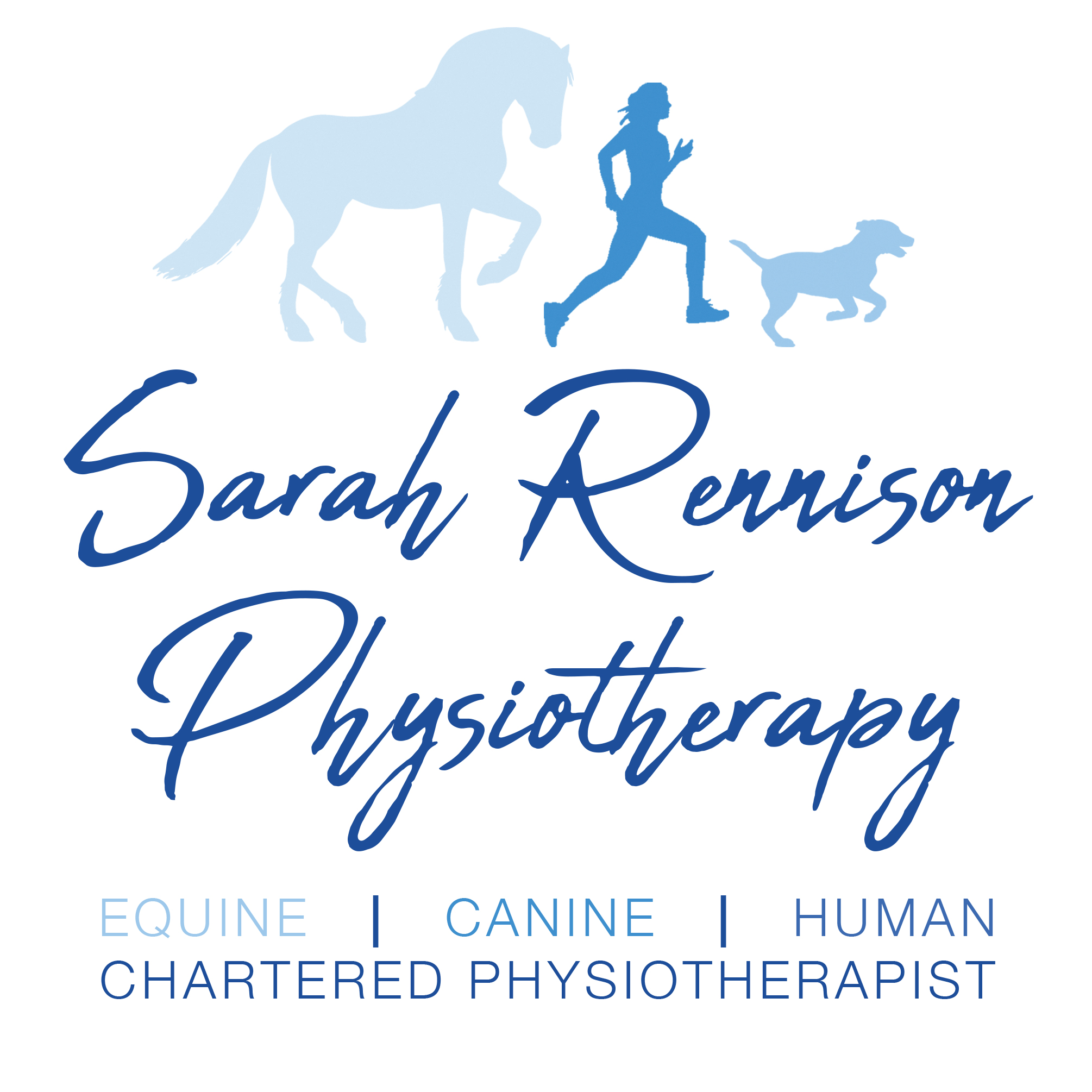 Sarah Rennison BSc (Hons)
MCSP, PGDip Vet Phys, MAACP, ACPAT Cat Ainfo@sarahrennisonphysio.co.uk07834359206Veterinary Referral Form for Physiotherapy treatmentVet signature:		Veterinary Practice:	Contact details:	Date:			NameBreedAgeNeuter statusPast Medical HistoryPast Medical HistoryCurrent MedicationCurrent MedicationPresent condition (including timescales and/or dates)Present condition (including timescales and/or dates)Treatments given (including dates)Treatments given (including dates)Specific protocols/post-operative guidance/contra-indicationsSpecific protocols/post-operative guidance/contra-indications